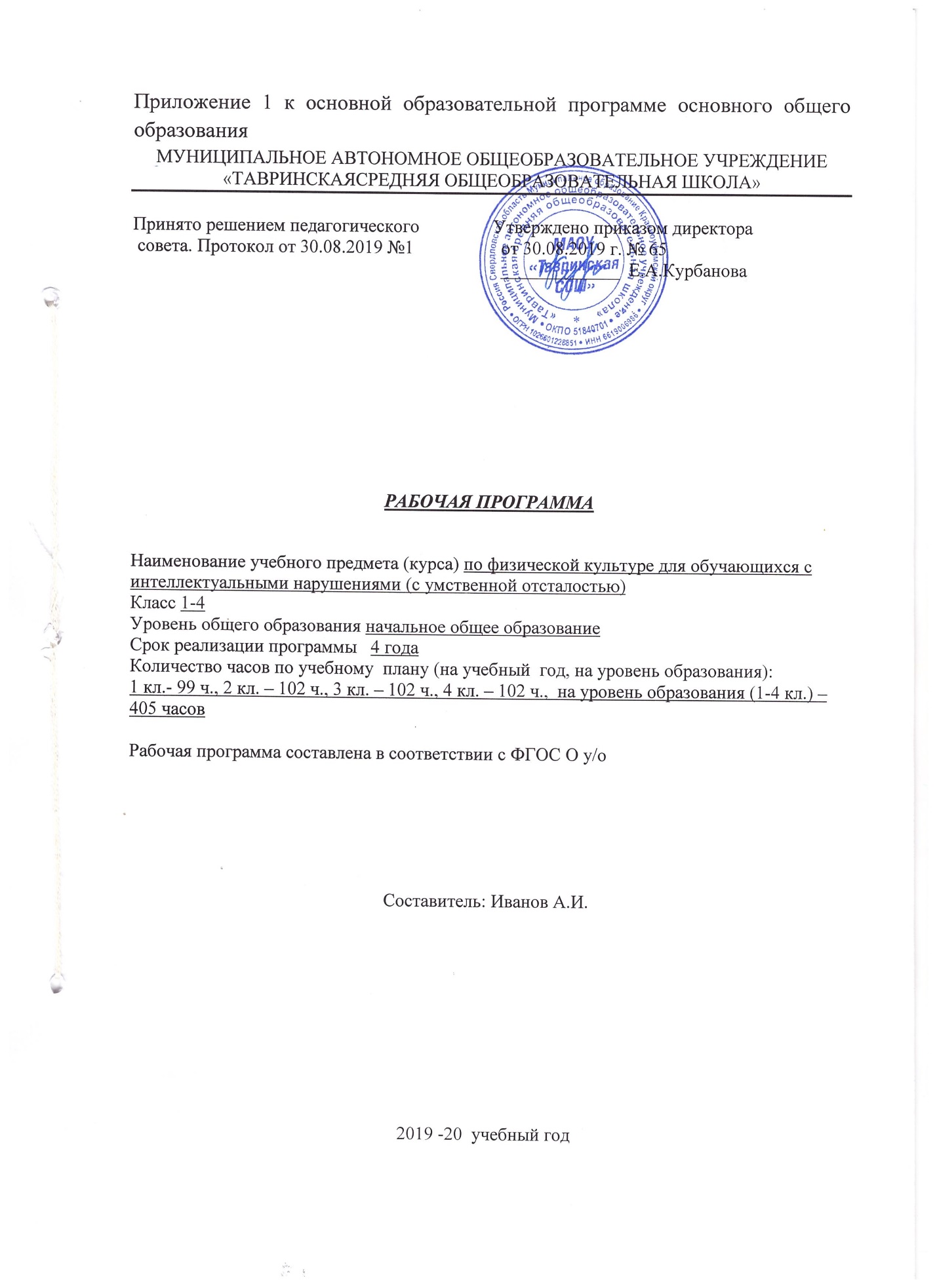 Планируемые результаты по предмету «Физическая культура»для обучающихся с умственной отсталостьюПланируемые результатыБазовым результатом образования в области физической культуры в начальной школе является освоение учащимися основ физкультурной деятельности. Кроме того, предмет «Физическая культура» способствует развитию личностных качеств учащихся и является средством формирования у обучающихся универсальных способностей (компетенций). Эти способности (компетенции) выражаются в метапредметных результат образовательного процесса и активно проявляются в разнообразных видах деятельности (культуры), выходящих за рамки предмета «Физическая культура».Универсальными компетенциями учащихся на этапе начального образования по физической культуре являются:— умения организовывать собственную деятельность, выбирать и использовать средства для достижения её цели;— умения активно включаться в коллективную деятельность, взаимодействовать со сверстниками в достижении общих целей;— умение доносить информацию в доступной, эмоционально-яркой форме в процессе общения и взаимодействия со сверстниками и взрослыми людьми.Содержание учебного предмета «Физическая культура» направлено на воспитание творческих, компетентных и успешных граждан России, способных к активной самореализации в личной, общественной и профессиональной деятельности. В процессе освоения курса у учащихся начальной школы укрепляется здоровье, формируются общие и специфические учебные умения, способы познавательной и предметной деятельности.Уровни освоения предметных результатовМинимально необходимый уровень• представления о физической культуре как средстве укрепления здоровья, физического развития и физической подготовки человека;• представления о правильной осанке;• видах стилизованной ходьбы под музыку;• корригирующих упражнениях в постановке головы, плеч, позвоночного столба, положения тела (стоя, сидя, лёжа), упражнениях для укрепления мышечного корсета; • представления о двигательных действиях;• знание строевых команд; умение вести подсчёт при выполнении общеразвивающих упражнений; • представления об организации занятий по физической культуре с целевой направленностью на развитие быстроты, выносливости, силы, координации;• представление о видах двигательной активности, направленных на преимущественное развитие основных физических качеств в процессе участия в подвижных играх и эстафетах;• представления о способах организации и проведения подвижных игр и элементов соревнований со сверстниками, осуществление их объективного судейства;• представления о спортивных традициях своего народа и других народов;• понимание особенностей известных видов спорта, показывающих человека в различных эмоциональных состояниях;• знакомство с правилами, техникой выполнения двигательных действийпредставления о бережном обращении с инвентарём и оборудованием, соблюдение требований техники безопасности в процессе участия в физкультурно-спортивных мероприятияхБазовый уровень• знания о физической культуре как средства укрепления здоровья, физического развития и физического совершенствования человека;• выполнение комплексов упражнений для формирования правильной осанки и развития мышц туловища, развития основных физических качеств;• участие в оздоровительных занятиях в режиме дня (физкультминутки); • знание видов двигательной активности в процессе физического воспитания; выполнение двигательных действий;• умение подавать строевые команды, вести подсчёт при выполнении общеразвивающих упражнений;• знание организаций занятий по физической культуре с различной целевой направленностью: на развитие быстроты, выносливости, силы, координации;• знание физических упражнений с различной целевой направленностью, их выполнение с заданной дозировкой нагрузки; • знание видов двигательной активности, направленных на преимущественное развитие основных физических качеств в процессе участия в подвижных играх и эстафетах; • знание форм, средств и методов физического совершенствования;• умение оказывать посильную помощь и моральную поддержку сверстникам в процессе участия в подвижных играх и соревнованиях; осуществление их объективного судейства; • знание спортивных традиций своего народа и других народов;• знание некоторых фактов из истории развития физической культуры, понимание её роли и значения в жизнедеятельности человека;• знание способов использования различного спортивного инвентаря в основных видах двигательной активности;• знание правил, техники выполнения двигательных действий;• знание правил бережного обращения с инвентарём и оборудованием;• соблюдение требований техники безопасности в процессе участия в физкультурноспортивных мероприятиях.Планируемые результатыосвоения предмета «Физическая культура» обучающимися УО(1-4 классы)В результате изучения курса «Физическая культура» выпускники 4 класса должны демонстрировать:Распределение учебного материалаСодержание курса «Физическая культура»для обучающихся с умственной отсталостью (1-4 классы)Знания о физической культуре.Физическая культура как система разнообразных форм занятий физическими упражнениями по укреплению здоровья человека. Ходьба, бег, ползание как жизненно важные способы передвижения человека. Режим дня и личная гигиена.Правила предупреждения травматизма во время занятий физическими упражнениями: организация  мест занятий, подбор одежды, обуви, инвентаря.История развития  физической культуры и первых соревнований.Физические упражнения, их влияние на физическое развитие и развитие физических качеств.Физическая подготовка и е связь  с развитием основных физических качеств. Характеристика основных физических качеств: силы, быстроты, выносливости. Гибкости и равновесия.Физическая нагрузка и её влияние на  повышение сердечных сокращений.Способы физкультурной деятельностиОздоровительные занятия в режиме дня: комплексы утренней зарядки, физкультминутки.Подвижные игры во время прогулок: правила организации и проведения игр, выбор одежды и инвентаря. Комплексы упражнений для формирования правильной осанки и развития мышц туловища.Физическое совершенствоЛегкоатлетические  упражнения Требования к технике безопасности на занятиях л/атлетики, физическими упражнениями разной направленности (в условиях спортивного зала и спортивных площадок).Беговые упражнения: с ускорением, с изменяющимся направлением движения, из разных исходных положений; челночный бег; высокий старт с последующим ускорением.Броски:большого мяча  (1 кг) на дальность разными способами.Гимнастика.  Организующие команды и приемы. Строевые действия в шеренге и колонне; выполнение строевых команд.  Гимнастические упражнения. Упоры, седы. Используется на занятия с различной направленностью.Лыжная подготовка.Организующие команды и приемы: «Лыжи на плечо!», «Лыжи под руку!», «Лыжи к ноге!», «На лыжи становись!»; переноска лыж на плече и под рукой; передвижение в колонне с лыжами.Передвижения на лыжах ступающим и скользящим шагом.Повороты переступанием на месте.Спуски в основной стойке.Подъемы ступающим и скользящим шагом.Торможение падением, Подвижные игры на основе спортивных игр.На материале гимнастики:игровые задания с использованием строевых упражнений, упражнений   на внимание, силу, ловкость и координацию.: «У медведя во бору», «Раки», «Тройка», «Бой петухов», «Совушка», «Салки-догонялки», «Альпинисты», «Змейка», «Не урони мешочек», «Петрушка на скамейке», «Пройди бесшумно», «Через холодный ручей» 2; игровые задания с использованием строевых упражнений типа: «Становись — разойдись», «Смена мест».На материале легкой атлетики: бег, броски, упражнения на координацию, выносливость и быстроту. «Не оступись», «Пятнашки», «Волк во рву», «Кто быстрее», «Горелки», «Рыбки», «Салки на болоте», «Пингвины с мячом», «Быстро по местам», «К своим флажкам», «Точно в мишень», «Третий лишний».На материале лыжной подготовки:эстафеты в передвижении на лыжах, упражнения на выносливость и координацию. «Охотники и олени», «Встречная эстафета», «День и ночь», «Попади в ворота», «Кто дольше прокатится», «На буксире».На материале спортивных игр: 1.баскетбол: броски, ловля, ведение мяча. Футбол: удар внутренней стороной стопы («щечкой») по неподвижному мячу с места, с одного-двух шагов; по мячу, катящемуся навстречу; подвижные игры типа «Точная передача».Баскетбол: ловля мяча на месте и в движении: низко летящего и летящего на уровне головы; броски мяча двумя руками стоя на месте (мяч снизу, мяч у груди, мяч сзади за головой); передача мяча (снизу, от груди, от плеча); подвижные игры: «Брось — поймай», «Выстрел в небо», «Охотники и утки». Общая физическая подготовкаРазвитие координации: произвольное преодоление простых препятствий; передвижение с резко изменяющимся направлением и остановками в заданной позе; ходьба по гимнастической скамейке, воспроизведение заданной игровой позы; игры на переключение внимания, на расслабление мышц рук, ног, туловища (в положениях стоя и лежа, сидя); комплексы упражнений на координацию с последовательными движениями руками и ногами; упражнения на переключение внимания и контроля с одних звеньев тела на другие; упражнения на расслабление отдельных мышечных групп; передвижение шагом, бегом в разных направлениях по намеченным ориентирам и по сигналу.Формирование осанки: ходьба на носках, с предметами на голове, с заданной осанкой; виды стилизованной ходьбы под музыку; комплексы корригирующих упражнений на контроль ощущений (в постановке головы, плеч, позвоночного столба), на контроль осанки в движении, положений тела и его звеньев стоя, сидя, лежа; комплексы упражнений для укрепления мышечного корсета.Развитие силовых способностей: динамические упражнения с переменой опоры на руки и ноги, на локальное развитие мышц туловища с использованием веса тела и дополнительных отягощений (набивные мячи до 1 кг, гантели до 100 г, гимнастические палки и булавы), комплексы упражнений с постепенным включением в работу основных мышечных групп и увеличивающимся отягощением; отжимание лежа с опорой на гимнастическую скамейку; переноска партнера в парах.На материале легкой атлетикиРазвитие координации: бег с изменяющимся направлением по ограниченной опоре; пробегание коротких отрезков из разных исходных положений.Развитие быстроты: повторное выполнение беговых упражнений с максимальной скоростью с высокого старта, из разных исходных положений; челночный бег; бег с горки в максимальном темпе; ускорение из разных исходных положений; броски в стенку и ловля теннисного мяча в максимальном темпе, из разных исходных положений, с поворотами.Развитие выносливости: равномерный бег в режиме умеренной интенсивности, чередующийся с ходьбой, с бегом в режиме большой интенсивности, с ускорениями; повторный бег с максимальной скоростью на дистанцию 30 м (с сохраняющимся или изменяющимся интервалом отдыха); бег на дистанцию до 400 м; равномерный 6-минутный бег.Развитие силовых способностей: повторное выполнение многоскоков; повторное преодоление препятствий (15–20 см); передача набивного мяча (1 кг) в максимальном темпе, по кругу, из разных исходных положений; метание набивных мячей (1—2 кг) одной рукой и двумя руками из разных исходных положений и различными способами (сверху, сбоку, снизу, от груди); повторное выполнение беговых нагрузок в горку.На материале лыжных гонокРазвитие координации: перенос тяжести тела с лыжи на лыжу (на месте, в движении, прыжком с опорой на палки); комплексы общеразвивающих упражнений с изменением поз тела, стоя на лыжах; скольжение на правой (левой) ноге после двухтрех шагов; спуск с горы с изменяющимися стойками на лыжах; подбирание предметов во время спуска в низкой стойке.Развитие выносливости: передвижение на лыжах в режиме умеренной интенсивности, в чередовании с прохождением отрезков в режиме большой интенсивности, с ускорениями; прохождение тренировочных дистанций.Тематическое планирование 1 класс (99 часов)Тематическое планирование 2 класс (102 часов)Тематическое планирование 3 класс (102 часа)Тематическое планирование 4 класс (102 часа)ПриложениеХарактеристика контрольно-измерительных материаловКонтрольные нормативы: проверка нормативов проводится в течение учебного года с целью контроля уровня физической подготовленности учащихся на разных этапах обучения.РазделВыпускник научитсяВыпускник получит возможность научиться«Знания о физической культуре»ориентироваться в понятиях «физическая культура», «режим дня»; характеризовать роль и значение утренней зарядки, физкультминуток и физкультпауз, уроков физической культуры, закаливания, прогулок на свежем воздухе, подвижных игр, занятий спортом для укрепления здоровья, развития основных систем организма;раскрывать на примерах (из истории или из личного опыта здоровья) положительное влияние занятий физической культурой на физическое и личностное развитие;ориентироваться в понятии «физическая подготовка», характеризовать основные физические качества (силу, быстроту, выносливость, координацию, гибкость) и различать их между собой;организовывать места занятий физическими упражнениями и подвижными играми (как в помещении, так и на открытом воздухе), соблюдать правила поведения и предупреждения травматизма во время занятий физическими упражнениями.выявлять связь занятий физической культурой с трудовой и оборонной деятельностью;характеризовать роль и значение режима дня в сохранении и укреплении здоровья; планировать и корректировать режим дня в зависимости от индивидуальных особенностей учебной и внешкольной деятельности, показателей здоровья, физического развития и физической подготовленности.«Способы физкультурной деятельности»отбирать и выполнять комплексы упражнений для утренней зарядки и физкультминуток в соответствии с изученными правилами;организовывать и проводить подвижные игры и простейшие соревнования во время отдыха на открытом воздухе и в помещении (спортивном зале и местах рекреации), соблюдать правила взаимодействия с игроками;измерять показатели физического развития (рост и массу тела) и физической подготовленности (сила, быстрота, выносливость, гибкость), вести систематические наблюдения за их динамикой.вести тетрадь по физической культуре с записями режима дня, комплексов утренней гимнастики, физкультминуток, общеразвивающих упражнений для индивидуальных занятий, результатов наблюдений за динамикой основных показателей физического развития и физической подготовленности;целенаправленно отбирать физические упражнения для индивидуальных занятий по развитию физических качеств;выполнять простейшие приемы оказания доврачебной помощи при травмах и ушибах.«Физическое совершенствование»выполнять упражнения по коррекции и профилактике нарушения зрения и осанки, упражнения на развитие физических качеств (силы, быстроты, выносливости, координации, гибкости); оценивать величину нагрузки (большая, средняя, малая) по частоте пульса (с помощью специальной таблицы);выполнять тестовые упражнения для оценки динамики индивидуального развития основных физических качеств;выполнять организующие строевые команды и приемы;выполнять легкоатлетические упражнения (бег, метания и броски мяча разного веса);выполнять игровые действия и упражнения из подвижных игр разной функциональной направленности.сохранять правильную осанку, оптимальное телосложение;выполнять эстетически красиво гимнастические и акробатические комбинации;играть в баскетбол, футбол и волейбол по упрощенным правилам;плавать, в том числе спортивными способами;выполнять передвижения на лыжах.Физические способностиФизические упражненияМальчикиДевочкиСкоростныеБег 30 м с высокого старта с опорой на руку (с) 6.57.0СиловыеСгибание рук в висе лёжа (кол-во раз) 54К выносливостиБег 1000 мПередвижение на лыжах 1.5 кмБез учета времениБез учета времениК координацииЧелночный бег 3x10 м (с) 11.011.5№ п/пВид программного материалаКоличество часов (уроков)Количество часов (уроков)Количество часов (уроков)Количество часов (уроков)№ п/пВид программного материалакласскласскласскласс№ п/пВид программного материала1 класс2 класс3 класс4 классI.I.1.Что надо знать. Основы знаний  о физической культуре, способы физкультурной деятельности (теория)5555II.II.1.Что надо уметь. Легкая атлетика. Бег и ходьба.9999III.Бодрость, грация, координация.В процессе уроков.В процессе уроков.В процессе уроков.В процессе уроков.IV.IV.1.Играем все!Подвижные игры с элементами спортивных игр38383838V.V.1.Все на лыжи!Лыжная подготовка15171717VI.ОФП32333333Итого:  405Итого:  40599102102102№ урокаТема урока1.Правила предупреждения травматизма во время занятий физическими упражнениями: организация мест занятий, подбор одежды, обуви и инвентаря2.Инструктаж по ТБ. Ходьба и бег. Бег с ускорением3.Стартовый разгон. Бег 30 м4.Высокий старт. Бег 30 м5.Бег 60 м. Бег из различных и.п.  6.Смешанное передвижение до 600м. 7.Высокий старт. Смешанное передвижение до 800м. 8.Смешанное передвижение до 1 км. 9.Равномерный, медленный бег до 3 мин10.Прыжок в длину с места11.Прыжок в длину с разбега с отталкиванием одной и приземлением на две ноги12.Эстафеты с прыжками 13.Прыжки со скакалкой14.Броски мяча (1кг) на дальность15.Метание малого мяча в вертикальную цель16.Метание малого мяча с места на дальность17.Инструктаж по ТБИгры «К своим флажкам», «Два мороза»18.Игры «Класс, смирно!», «Октябрята»19.Игры «Метко в цель», «Погрузка арбузов»20.Игры «Через кочки и пенечки», «Кто дальше бросит»21.«Кто дальше бросит». Эстафеты22.Игры «Волк во рву», «Посадка картошки»23.Игры «Капитаны», «Попрыгунчики-воробушки»24.Игры «Пятнашки », «Два мороза»25.Основные физические качества: сила, быстрота, выносливость, ловкость, гибкость, прыгучесть 26.Инструктаж по ТБ. Основная стойка. Построение в колонну по одному и в шеренгу27.Перестроение по звеньям28.Размыкание на вытянутые руки в сторону30.Повороты направо налево31.Команды «Класс, шагом марш!», «Класс, стой!»32.Метание малого мяча в вертикальную цель33.Группировка 34.Перекаты в группировке лежа на животе35.Перекаты в группировке из упора стоя на коленях. 36.Стойка на лопатках37.Акробатическая комбинация38.Лазанье по канату39.Ходьба по гимнастической скамейке. Перешагивание через мячи40. Опорный прыжок с места через гимнастического козла41.Опорный прыжок с разбега через гимнастического козла42. Висы и упоры на низкой перекладине42.Лазание по гимнастической стенке44.Перелезание через горку матов45.Лазание по наклонной скамейке на коленях46.Подтягивания, лежа на животе на гимнастической скамейке47.Подтягивание в висе на высокой и низкой перекладине48 – 49.Гимнастическая полоса препятствий.50.Ходьба, бег, прыжки, лазанье, ползание, ходьба на лыжах, плавание как жизненно важные способы передвижения человека.51.Инструктаж по ТБИгры «К своим флажкам», «Два мороза»,«Перестрелка»52.Игры «Класс, смирно!», «Октябрята»53.Игры «Метко в цель», «Погрузка арбузов»54.Игры «Через кочки и пенечки», «Кто дальше бросит»55.«Кто дальше бросит». Эстафеты56.Игры «Волк во рву», «Посадка картошки»57.Игры «Капитаны», «Попрыгунчики-воробушки»58.Игры «Пятнашки », «Два мороза»59.ТБ. Переноска лыж на плече под рукой и надевание лыж. Требования к одежде 60 – 61.Ступающий и скользящий шаг на лыжах без палок62 – 63.Повороты переступанием на лыжах без палок64 – 65.Ступающий и скользящий шаг на лыжах с палками66.Торможение падением 67.Повороты переступанием на месте68.Подъем на склон  «полуелочкой»  и спуск на лыжах69.Прохождение дистанции 1 км на лыжах70.Передвижение на лыжах змейкой71.Бросок мяча снизу на месте72.Ловля мяча на месте73.Ловля и броски мяча на месте74.История развития физической культуры и первых соревнований 75.Название плавательных упражнений, способов плавания76.Правила безопасного поведения на воде77.Эстафеты с мячами. Игра «Мяч соседу»78.Эстафеты с мячами.79.Бросок мяча. Игра «Гонка мячей по кругу»80.Бросок мяча снизу на месте в щит81.Ведение мяча. Игра «Передал – садись»82.Ведение мяча. Игра «Выстрел в небо»83.Игра в мини-баскетбол84.Ловля и передача мяча снизу на месте85 – 86.Ловля и передача мяча снизу на месте. Игра «Охотники и утки»87.Бегс изменением направления, ритма и темпа88.Бег (30 м). Подвижная игра «Воробьи  и вороны»89.Бег (60 м). Подвижная игра «День и ночь»90.Челночный бег91.Кросс 1 км.92.6-минутный бег. Игра «Смена сторон»93.Игры и эстафеты  с бегом на местности94.Прыжок в длину с места 95. Прыжок в длину с разбега96.Прыжок в высоту с разбега97.Передача набивного мяча в максимальном темпе по кругу98 – 99Метание малого мяча в вертикальную цель№ урокаТема урока№ урокаТема урока1Физическая культура человека2Правила предупреждения травматизма  во время занятий физическими упражнениями3Инструктаж по ТБ. Ходьба с преодолением препятствий и по разметкам4Челночный бег5Бег (30 м)6Бег с ускорением (60 м)7Равномерный бег (7 мин)8Равномерный бег (8 мин)9Бег 1 км без учета времени10Прыжки в длину с  места.11Прыжок в длину с разбега в 3-5 шагов12Прыжок в длину с разбега в 7-9 шагов13Прыжок с высоты (до 40 см).14Метание малого мяча в горизонтальнуюцель15Метание малого мяча в вертикальную цель16Метание набивного мяча17Игры «К своим флажкам», «Два мороза». Эстафеты18Игры  «Прыгуны  и пятнашки», «Гуси-лебеди». Эстафеты19Игры «Невод»,  «Посадка картошки». Эстафеты20Игры «Прыжки по полоскам», «Попади в мяч». Эстафеты21Игра «Веревочка под ногами». Эстафеты22Игра «Вызов номера». Эстафеты23Игры  «Западня», «Конники-спортсмены». Эстафеты24Игра «Птица в клетке». Эстафеты25Игра «Салки на одной ноге». Эстафеты26Игра «Прыгающие воробушки». Эстафеты27Игры «Птица в клетке», «Салки на одной ноге»28Зарождение Олимпийских игр29Инструктаж по ТБ.  Размыкание и смыкание приставными шагами30Перестроение из колонны по одному в колонну по два31Передвижение в колонне по одному по указанным ориентирам32Группировка. Перекаты в группировке33Перекаты в группировке из упора стоя на коленях34Упоры, седы, упражнения в группировке35Стойка на лопатках36Стойка на лопатках, согнув ноги37Кувырок вперед 38К.р. Акробатическая комбинация39Вис стоя и лежа. Игра «Слушай сигнал»40Поднимание согнутых и прямых ног  в висе41Вис на согнутых руках42Опорный прыжок с разбега через гимнастического козла43Перешагивание через набивные мячи. Стойкана бревне44Комбинация на бревне45Лазание по наклонной скамейке в упоре присев46Подтягивание по наклонной скамейке лежа на животе47Перелезание через коня, бревно48Гимнастическая полоса препятствий49Физические качества сила, быстрота, выносливость50Правила Т.Б. на уроках по лыжам51Передвижение на лыжах разными способами52Повороты на месте переступанием вокруг носков и пяток 53Передвижение скользящим шагом до 1000 м54Подъем различными способами, спуск в основной стойке и торможение палками55Спуск в основной стойке56Попеременный двухшажный ход 57Повороты приставными шагами58Падение на бок на месте и в движении под уклон59Передвижение скользящим шагом до 1000 м60Развитие выносливости61Развитие выносливости62Ловля и передача мяча в движении63Ведение мяча на месте64Броски в цель65Ведение на месте. Броски в цель66Игра «Попади в обруч»67Игра «Передал – садись»68Броски в цель. Игра «Передал – садись»69Ведение на месте. Игра «Мяч – среднему»70Броски в щит71Игра «Мяч соседу»72Броски в кольцо 73Развитие координационных способностей74Игра «Передача мяча в колоннах»75Эстафеты. Развитие координационных способностей76Игра в мини-баскетбол77Эстафеты. Игра в мини-баскетбол78Эстафеты. Игра в мини-баскетбол79 - 80Эстафеты. Игра в мини-баскетбол81 -82Игра «Мяч в корзину». Эстафеты83Ведение мяча в движении. Игра в мини-баскетбол84Ведение мяча в движении. Игра «Мяч в корзину»85Ловля и передача, ведение мяча.  Броски в цель86Ловля и передача мяча.  «Школа мяча»87Ведение мяча.  «Школа мяча»88Правила безопасного поведения в бассейне и на открытых водоёмах.89Влияние плавания на состояние здоровья90Челночный бег91К.р. Бег (30 м)92Бег (60 м). Подвижная игра «День и ночь»93Равномерный бег (7 мин)94Равномерный бег (8 мин)95К.р. Кросс 1 км без учета времени96Игры и эстафеты  с бегом на местности.97Прыжок в длину с места. Эстафеты98К.р. Прыжок в длину с разбега в 3-5 шагов99Прыжок в высоту с разбега в 4-5 шагов100Метание малого мяча в горизонтальную цель101К.р. Метание малого мяча на дальность с места102Метание малого мяча на дальность отскока№урокаТема урока1.Правила ТБ при занятиях физической культурой. Организация мест занятий физической культурой, разминка, подготовка инвентаря, выбор одежды и обуви2.Правила ТБ. Бег в коридоре с максимальной скоростью.3.Стартовый разгон. Бег 30 м4. Бег 30 м. Высокий старт.5.Бег 60 м. Эстафеты. 6.Челночный бег. Эстафеты.7.Преодоление препятствий в беге8.Равномерный, медленный бег до 7 мин.9.Кросс 1 км10.Прыжок в длину с места.11.Прыжок в длину с  короткого разбега 12.Прыжок в длину с  полного разбега 13.Прыжок в длину с разбега (с зоны отталкивания)14.Метание малого мяча в цель и на заданное расстояние15.Метание малого мяча с места на дальность16.Броски набивного мяча17.Инструктаж по ТБИгры «Зайцы без логова», «Удочка». Эстафеты18.Игры «Кто обгонит», «Через кочки и пенечки». Эстафеты с мячами19.Игры «Метко в цель», «Наступление». Эстафеты с мячами20.Игры «Кто обгонит», «Кто дальше бросит». Эстафета с обручами21.Игры «Вызов номеров», «Защита укреплений». Эстафеты с палками22.Игры «Кто дальше бросит», «Вол во рву». Эстафеты23.Игры «Пустое место», «К своим флажкам». Эстафеты24.Игры «Кузнечики», «Попади в мяч». Эстафеты25.Зарождение физической культуры на территории Древней Руси26.Инструктаж по ТБ. Группировка. Перекаты в группировке27.Перекаты в группировке с последующей опорой руками за головой28.Кувырок назад в упор присев29.Кувырок вперед. 30.2-3 кувырка вперед слитно31 - 32.Стойка на лопатках33.Мост из положения лежа на спине34.Акробатическая комбинация35.Вис стоя и лежа36.Вис на согнутых руках37.Подтягивание в висе38. Гимнастическая комбинация на низкой перекладине39.Ходьба приставными шагами по бревну (высота до 1 м)40.Ходьба танцевальными шагами по бревну (высота до 1 м)41.Повороты, подскоки со сменой ног, соскок с опорой на  бревне высотой до 1м42.Комбинация на бревне43.Лазанье по канату44.Прыжок с разбега ноги врозь через козла45.Прыжок с разбега согнув ноги через козла46.ТБ. Прыжки группами на длинной скакалке. Прыжки со скакалкой47.Лазанье по наклонной скамейке в упор присев48.Лазание по наклонной скамейке в упоре лежа, подтягиваясь руками49.Символика и ритуал проведения Олимпийских игр50.Ловля и передача мяча на месте51.Ловля и передача мяча в движении52.Ведение мяча в движении шагом и бегом53.Бросок двумя руками от груди54.Ловля и передача мяча на месте в треугольниках55.Ловля и передача мяча на месте в квадратах56.ТБ. Подбор одежды для занятий бегом на лыжах. Попеременный двухшажный ход без палок57 - 58.Попеременный двухшажный ход с палками59 - 60.Подъем «лесенкой» 61.Спуск в высокой стойке62 - 63.Спуск в низкой стойке. Игра «Салки на снегу»64 - 65.Повороты переступанием в движении66.Прохождение дистанции 2 км на лыжах67.Передвижение на лыжах змейкой68.ТБ. Перемещение. Ходьба и бег по сигналу69.Остановка скачком после ходьбы и бега70.Передача мяча подброшенного партнером71.Передача в парах72.Передача у стены73.Прием снизу двумя руками74.Передачи в парах через сетку74.Физическая подготовка и её связь с развитием основных физических качеств76.Многократные передачи в стену77.Передачи в парах через сетку78.Ведение мяча 79.Ведение мяча с ускорением80.Удар по неподвижному мячу81.Удар с разбега по катящемуся мячу82.Остановка катящегося мяча83.Тактические действия в защите84.Правила безопасного поведения в бассейне и на открытых водоёмах85.Влияние плавания на здоровье, правила гигиены86.Встречная эстафета87.Бег  на результат (30 м). 88.Бег (60 м). Подвижная игра «День и ночь»89 - 90.Челночный бег. Игра «Смена сторон»91.Преодоление препятствий. Чередование бега и ходьбы92.Равномерный медленный бег (7 мин)93.Равномерный медленный бег (8 мин)94.Кросс 1 км95 - 96.Прыжок в длину с разбега97 -98.Прыжок в длину с места. Многоскоки99.Прыжок в высоту с прямого разбега100.Развитие прыжковой выносливости. Комплекс СБУ101.Метание малого мяча с места на дальность102.Метание набивного мяча№ урокаТема урока№ урокаТема урока1Правила предупреждения травматизма во время занятий физическими упражнениями.2Встречная эстафета. Инструктаж по ТБ3 Бег на скорость (30м)4Бег на скорость (60 м)5Круговая эстафета6Равномерный медленный бег 6 мин.Развитие выносливости7Преодоление простейших препятствий в ходьбе и медленном беге8Кросс (1 км)9Прыжки в длину по заданным ориентирам10Прыжок в длину с разбега на точность приземления11.Прыжок в длину способом «согнув ноги»12Тройной прыжок с места13Бросок теннисного мяча в цель 14Бросок теннисного мяча на дальность15Броски набивного мяча из разныхи.п.16Игры «Космонавты», «Разведчики и часовые»17Игры «Белые медведи», «Космонавты»18Игры «Прыжки по полосам», «Волк во рву»19Игры «Прыгуны и пятнашки», «Заяц, сторож, Жучка»20Игры «Удочка», «Зайцы в огороде»21Игры «Удочка», «Мышеловка», «Невод»22Игры «Эстафета зверей», «Метко в цель», «Кузнечики»23Эстафеты с предметами. Игра «Парашютисты»24Ловля и передача мяча двумя руками от груди на месте25Ловля и передача мяча двумя руками от груди в движении26Ведение мяча на местес высоким и  средним отскоком27Ведение мяча на местес низким отскоком28Развитие физической культуры в России в 17-19 вв.29Инструктаж по ТБ. Кувырок вперед302-3 кувырка вперед слитно31Из стойки на лопатках согнув ноги переход в упор присев32Кувырок назад. Мост из положения стоя с помощью33Комбинация из ранее изученных элементов34Акробатическая комбинация35 - 36Вис завесом, вис на согнутых руках, согнув ногиВис прогнувшись, поднимание ног в висе37Опорный прыжок на горку матов38Опорный прыжок: вскок в упор на коленях, соскок со взмахом рук39 - 40Опорный прыжок ноги врозь через козлаХодьба по бревну большими шагами и выпадами, на носках. Танцевальные шаги41Комбинация на бревне42Прыжки со скакалкой43Прыжки группами на длинной скакалке44Лазание по наклонной скамейке в упоре присев45Лазание по наклонной скамейке в упоре лежа, подтягиваясь руками46Перелезание и перепрыгивание через препятствия с опорой на руки47Переноска партнера в парах48Гимнастическая полоса препятствий49Связь физической культуры  с трудовой и военной деятельностью50Техника безопасности на уроках лыжной подготовки51Ступающий и скользящий шаг52Попеременный двухшажный ход53Одновременный одношажный ход54Одновременный бесшажный ход55Спуск на лыжах в высокой стойке, торможение "плугом"56Прохождение дистанции до 1500 м57Чередование шага и хода на лыжах58Торможения и повороты на лыжах59Спуск на лыжах с палками "змейкой»60Прохождение дистанции 1000 м на лыжах61Подвижные игры на лыжах62Ведение мяча на местес низким отскоком63Ловля и передача мяча одной рукой от плеча на месте64Эстафеты с ведением и передачами мяча. Игра «Подвижная цель.65Ловля и передача мяча в кругу.Игра «Снайперы»66Броски мяча в кольцо двумя руками от груди67Эстафеты с мячами.Игра «Перестрелка»68Тактические действия в защите и нападени.69Игра в мини-баскетбол70Перемещения ходьбой и бегом, с остановками по сигналу71Передача мяча подброшенного партнером72Передачи у стены73Передача в парах74Прием снизу двумя руками75Передачи в парах через сетку76Двухсторонняя игра77Название способов плавания78Правила гигиены и техники безопасности, поведение в экстремальной ситуации79Правила контроля за физической нагрузкой по ЧСС80Нижняя прямая подача в стену81Нижняя прямая подача с расстояния 5м82Двухсторонняя игра83Ведение мяча84Ведение мяча с ускорением85Удар по неподвижному мячу86Удар с разбега по катящемуся мячу87Остановка катящегося мяча88Тактические действия в защите89Игра Мини-футбол90Бег на скорость 30м91Бег ( 60 м)92Встречная эстафета. Круговая эстафета.93Равномерный бег (6 мин). Развитие выносливости94Равномерный бег (7 мин). Развитие выносливости95Равномерный бег (8 мин). Развитие выносливости96Кросс (1 км)97Развитие выносливости. Комплекс СБУ98Бег 100 м 99Техника эстафетного бега100Прыжок в длину с места101Прыжок в длину с разбега102Прыжок в высоту с прямого разбегаНормативыНормативыНормативы2 класс2 класс2 класс3 класс3 класс3 класс4 класс4 класс4 класс4 классНормативыНормативыНормативы"5""4""3""5""4""3""5""4""3""3"1Бег 30 м (сек.)м6,06,67,15,76,26,85,46,06,66,61Бег 30 м (сек.)д6,36,97,45,86,37,05,56,26,86,82Бег 1000 м (мин,сек.) ("+" - без учета времени) м++++++++++2Бег 1000 м (мин,сек.) ("+" - без учета времени) д++++++++++3Челночный бег 3х10 м (сек.)м9,09,610,510,53Челночный бег 3х10 м (сек.)д9,510,210,810,84Отжимания (кол-во раз)м1086131071614124Отжимания (кол-во раз)д8641075141185Подъем туловища из положения лежа на спине (кол-во раз/мин)д2321192523212825235Подъем туловища из положения лежа на спине (кол-во раз/мин)м2826243028263330286Приседания (кол-во раз/мин)м4038364240384442406Приседания (кол-во раз/мин)д383634403836424038